Opdracht Kaarsen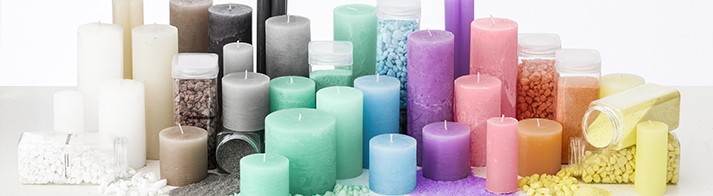 Je wilt kaarsen weer onder de aandacht brengen want je verkoopt ze niet jaarrond. Wel de waxinelichtjes maar de traditionele kaarsen verkoop je minder als vroeger, toen werden ze echt gebruikt als licht, tegenwoordig meer voor sfeer. In jouw winkel heb je nog veel van kaarsen te koop. Bedenk een promotie waarbij je kaarsen weer onder de aandacht brengt. Maak een flyer, poster, filmpje o.i.d. Zorg dat de kaars weer helemaal “hot “wordt en dat ik ze bij jou moet kopen.Als naslagwerk maak je een korte flyer waarin je de volgende onderwerpen verwerkt.Vervaardigen van kaarsenGrondstoffen van kaarsenVoorbeelden en ideeën van kaarsenDe flyer en je promotie worden beoordeeld. 